ZPRAVODAJ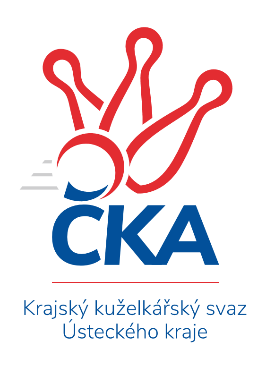 KRAJSKÝ PŘEBOR ÚSTECKÉHO KRAJE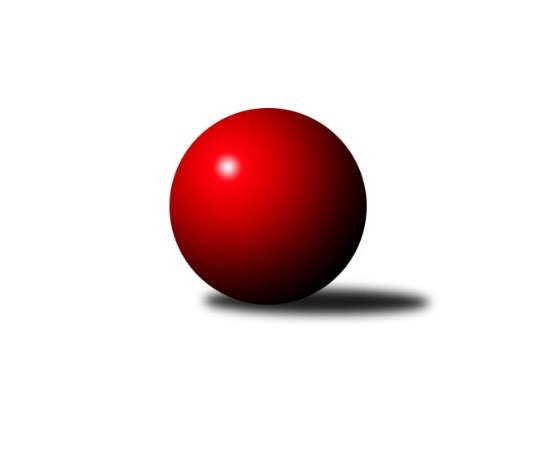 Č.14Ročník 2019/2020	21.12.2019Nejlepšího výkonu v tomto kole: 2630 dosáhlo družstvo: TJ Lokomotiva Ústí n. L. BVýsledky 14. kolaSouhrnný přehled výsledků:TJ Teplice Letná B	- TJ Lokomotiva Ústí n. L. B	3:5	2611:2630	6.5:5.5	10.12.Sokol Spořice	- SK Verneřice	4:4	2478:2470	6.0:6.0	14.12.TJ Lokomotiva Žatec	- SKK Bílina	3:5	2491:2523	6.0:6.0	15.12.ASK Lovosice	- KO Česká Kamenice	5:3	2582:2407	7.5:4.5	18.12.TJ Lokomotiva Ústí n. L. C	- Sokol Ústí n. L.	3:5	2503:2561	4.0:8.0	20.12.TJ Elektrárny Kadaň B	- TJ Slovan Vejprty	5:3	2587:2566	6.5:5.5	21.12.TJ VTŽ Chomutov B	- SKK Podbořany B	1:7	2407:2538	5.0:7.0	21.12.ASK Lovosice	- SKK Podbořany B	0:0	0:0	0.0:0.0	termín neurčenSokol Spořice	- TJ Lokomotiva Žatec	0:0	0:0	0.0:0.0	termín neurčenTJ Elektrárny Kadaň B	- TJ Teplice Letná B	0:0	0:0	0.0:0.0	termín neurčenSokol Ústí n. L.	- TJ Slovan Vejprty	0:0	0:0	0.0:0.0	termín neurčenTJ VTŽ Chomutov B	- TJ Lokomotiva Ústí n. L. B	0:0	0:0	0.0:0.0	termín neurčenTJ Lokomotiva Ústí n. L. C	- SKK Bílina	0:0	0:0	0.0:0.0	termín neurčenKO Česká Kamenice	- SK Verneřice	0:0	0:0	0.0:0.0	termín neurčenTabulka družstev:	1.	ASK Lovosice	14	12	1	1	78.5 : 33.5 	97.5 : 70.5 	 2542	25	2.	Sokol Spořice	14	9	1	4	62.5 : 49.5 	92.0 : 76.0 	 2446	19	3.	TJ Lokomotiva Ústí n. L. B	14	9	0	5	67.0 : 45.0 	97.5 : 70.5 	 2473	18	4.	TJ Elektrárny Kadaň B	14	9	0	5	67.0 : 45.0 	91.5 : 76.5 	 2541	18	5.	Sokol Ústí n. L.	14	8	0	6	64.5 : 47.5 	96.5 : 71.5 	 2501	16	6.	SKK Podbořany B	14	8	0	6	57.0 : 55.0 	75.0 : 93.0 	 2413	16	7.	SKK Bílina	14	7	1	6	63.0 : 49.0 	91.5 : 76.5 	 2472	15	8.	SK Verneřice	14	7	1	6	60.5 : 51.5 	84.5 : 83.5 	 2502	15	9.	TJ Lokomotiva Žatec	14	7	0	7	50.5 : 61.5 	82.0 : 86.0 	 2446	14	10.	KO Česká Kamenice	14	6	1	7	60.5 : 51.5 	84.0 : 84.0 	 2412	13	11.	TJ Slovan Vejprty	14	5	0	9	46.5 : 65.5 	82.0 : 86.0 	 2447	10	12.	TJ Teplice Letná B	14	3	1	10	46.0 : 66.0 	80.0 : 88.0 	 2480	7	13.	TJ VTŽ Chomutov B	14	3	0	11	36.5 : 75.5 	71.5 : 96.5 	 2431	6	14.	TJ Lokomotiva Ústí n. L. C	14	2	0	12	24.0 : 88.0 	50.5 : 117.5 	 2230	4Podrobné výsledky kola:	 TJ Teplice Letná B	2611	3:5	2630	TJ Lokomotiva Ústí n. L. B	David Bouša	 	 238 	 220 		458 	 2:0 	 436 	 	220 	 216		Lenka Chalupová	Rudolf Březina	 	 245 	 225 		470 	 1.5:0.5 	 456 	 	231 	 225		Václav Ajm	Ladislav Čecháček	 	 214 	 208 		422 	 2:0 	 419 	 	213 	 206		Josef Matoušek	Karel Bouša	 	 203 	 208 		411 	 1:1 	 423 	 	233 	 190		Jiří Šípek	Josef Jiřinský	 	 193 	 222 		415 	 0:2 	 434 	 	208 	 226		Eugen Škurla	Tomáš Čecháček	 	 212 	 223 		435 	 0:2 	 462 	 	235 	 227		Josef Málekrozhodčí: David BoušaNejlepší výkon utkání: 470 - Rudolf Březina	 Sokol Spořice	2478	4:4	2470	SK Verneřice	Miroslav Lazarčik	 	 180 	 210 		390 	 1:1 	 396 	 	196 	 200		Miroslav Zítka	Jiří Wetzler	 	 196 	 201 		397 	 1:1 	 399 	 	192 	 207		Pavlína Sekyrová	Štefan Kutěra	 	 215 	 215 		430 	 2:0 	 400 	 	189 	 211		Lukáš Zítka	Václav Kordulík	 	 201 	 218 		419 	 1:1 	 411 	 	192 	 219		Ladislav Elis st.	Oldřich Lukšík st.	 	 198 	 222 		420 	 1:1 	 435 	 	219 	 216		Patrik Kukeně	Horst Schmiedl	 	 209 	 213 		422 	 0:2 	 429 	 	212 	 217		Daniel Sekyrarozhodčí: Oldřich Lukšík st.Nejlepší výkon utkání: 435 - Patrik Kukeně	 TJ Lokomotiva Žatec	2491	3:5	2523	SKK Bílina	Zdeněk Ptáček ml.	 	 201 	 197 		398 	 0:2 	 427 	 	222 	 205		Miroslav Vondra	Václav Tajbl st.	 	 212 	 194 		406 	 0:2 	 443 	 	218 	 225		Lukáš Uhlíř	Šárka Uhlíková	 	 217 	 192 		409 	 2:0 	 387 	 	197 	 190		Martin Vích	Jiří Jarolím	 	 227 	 196 		423 	 0:2 	 443 	 	231 	 212		Martin Čecho	Zdeněk Ptáček st.	 	 218 	 218 		436 	 2:0 	 420 	 	205 	 215		Gerhard Schlögl	Iveta Ptáčková	 	 214 	 205 		419 	 2:0 	 403 	 	206 	 197		Zdeněk Vítrrozhodčí: Zdeněk Ptáček st.Nejlepšího výkonu v tomto utkání: 443 kuželek dosáhli: Lukáš Uhlíř, Martin Čecho	 ASK Lovosice	2582	5:3	2407	KO Česká Kamenice	Jaroslav Ondráček	 	 209 	 231 		440 	 2:0 	 353 	 	171 	 182		Vladislav Janda	Ladislav Zalabák	 	 211 	 197 		408 	 0:2 	 455 	 	222 	 233		Tomáš Malec	Michal Bruthans	 	 210 	 227 		437 	 2:0 	 390 	 	205 	 185		Jiří Malec	Miloš Maňour	 	 191 	 208 		399 	 0.5:1.5 	 406 	 	198 	 208		Miloš Martínek	Jakub Hudec	 	 240 	 232 		472 	 2:0 	 371 	 	189 	 182		Jan Chvátal	Anna Houdková	 	 221 	 205 		426 	 1:1 	 432 	 	230 	 202		Karel Kühnelrozhodčí: Anna HoudkováNejlepší výkon utkání: 472 - Jakub Hudec	 TJ Lokomotiva Ústí n. L. C	2503	3:5	2561	Sokol Ústí n. L.	Zdenek Ramajzl	 	 206 	 192 		398 	 0:2 	 471 	 	239 	 232		Petr Kuneš	Alexandr Moróc	 	 241 	 204 		445 	 1:1 	 392 	 	174 	 218		Milan Schoř	Květuše Strachoňová	 	 193 	 192 		385 	 0:2 	 478 	 	251 	 227		Petr Bílek	Marcela Bořutová	 	 226 	 231 		457 	 2:0 	 392 	 	205 	 187		Petr Kunt st.	Jaroslav Vorlický	 	 217 	 170 		387 	 1:1 	 375 	 	186 	 189		Jindřich Wolf	Zdeněk Rauner	 	 225 	 206 		431 	 0:2 	 453 	 	232 	 221		Petr Staněkrozhodčí: Eugen ŠkurlaNejlepší výkon utkání: 478 - Petr Bílek	 TJ Elektrárny Kadaň B	2587	5:3	2566	TJ Slovan Vejprty	Pavel Bidmon	 	 220 	 207 		427 	 1:1 	 436 	 	239 	 197		Johan Hablawetz	Kateřina Ambrová	 	 183 	 232 		415 	 1:1 	 460 	 	234 	 226		Zdeněk Verner	Miriam Nocarová	 	 197 	 223 		420 	 1:1 	 366 	 	198 	 168		Josef Malár	Antonín Onderka	 	 249 	 203 		452 	 1:1 	 443 	 	225 	 218		Michaela Šuterová	Michal Dvořák	 	 221 	 223 		444 	 1:1 	 449 	 	240 	 209		Arnošt Werschall	Zdeněk Hošek	 	 221 	 208 		429 	 1.5:0.5 	 412 	 	204 	 208		Josef Hudecrozhodčí: Antonín OnderkaNejlepší výkon utkání: 460 - Zdeněk Verner	 TJ VTŽ Chomutov B	2407	1:7	2538	SKK Podbořany B	Zbyněk Vytiska	 	 229 	 208 		437 	 1:1 	 444 	 	222 	 222		Václav Šváb	Rudolf Tesařík	 	 222 	 203 		425 	 1:1 	 435 	 	203 	 232		Marek Půta	Stanislav Novák *1	 	 166 	 173 		339 	 0:2 	 385 	 	199 	 186		Ladislav Mandinec	Filip Prokeš	 	 195 	 178 		373 	 0:2 	 432 	 	211 	 221		Kamil Srkal	Dančo Bosilkov	 	 202 	 203 		405 	 1:1 	 431 	 	199 	 232		Kamil Ausbuher	Viktor Žďárský	 	 216 	 212 		428 	 2:0 	 411 	 	204 	 207		Radek Goldšmídrozhodčí: Milan Šmejkalstřídání: *1 od 51. hodu Milan ŠmejkalNejlepší výkon utkání: 444 - Václav Šváb	 ASK Lovosice	0	0:0	0	SKK Podbořany Brozhodčí: 	 Sokol Spořice	0	0:0	0	TJ Lokomotiva Žatecrozhodčí: 	 TJ Elektrárny Kadaň B	0	0:0	0	TJ Teplice Letná Brozhodčí: 	 Sokol Ústí n. L.	0	0:0	0	TJ Slovan Vejprtyrozhodčí: 	 TJ VTŽ Chomutov B	0	0:0	0	TJ Lokomotiva Ústí n. L. Brozhodčí: 	 TJ Lokomotiva Ústí n. L. C	0	0:0	0	SKK Bílinarozhodčí: 	 KO Česká Kamenice	0	0:0	0	SK Verneřicerozhodčí: Pořadí jednotlivců:	jméno hráče	družstvo	celkem	plné	dorážka	chyby	poměr kuž.	Maximum	1.	Jakub Hudec 	ASK Lovosice	447.59	304.1	143.5	3.7	7/7	(491)	2.	Patrik Kukeně 	SK Verneřice	443.73	299.3	144.4	4.0	8/8	(475)	3.	Michal Dvořák 	TJ Elektrárny Kadaň B	441.46	299.0	142.5	6.2	7/7	(483)	4.	Václav Ajm 	TJ Lokomotiva Ústí n. L. B	439.30	294.5	144.8	2.6	6/9	(508)	5.	Michal Bruthans 	ASK Lovosice	437.04	293.5	143.6	4.2	7/7	(460)	6.	Petr Bílek 	Sokol Ústí n. L.	436.44	289.5	146.9	3.4	8/8	(486)	7.	Zdeněk Hošek 	TJ Elektrárny Kadaň B	435.41	294.4	141.0	5.5	7/7	(469)	8.	Tomáš Malec 	KO Česká Kamenice	431.32	288.6	142.7	2.5	8/8	(455)	9.	Oldřich Lukšík  st.	Sokol Spořice	430.68	293.8	136.9	3.7	8/8	(488)	10.	Lukáš Uhlíř 	SKK Bílina	430.62	291.4	139.3	5.7	6/8	(449)	11.	Daniel Sekyra 	SK Verneřice	430.02	293.0	137.0	4.3	8/8	(469)	12.	Michaela Šuterová 	TJ Slovan Vejprty	429.18	296.2	133.0	4.3	7/8	(464)	13.	Petr Staněk 	Sokol Ústí n. L.	429.09	292.2	136.9	5.6	8/8	(459)	14.	David Bouša 	TJ Teplice Letná B	427.77	295.1	132.7	5.0	5/7	(475)	15.	Miroslav Vondra 	SKK Bílina	426.83	296.2	130.7	4.9	6/8	(454)	16.	Ladislav Zalabák 	ASK Lovosice	425.71	295.8	129.9	5.3	6/7	(452)	17.	Eugen Škurla 	TJ Lokomotiva Ústí n. L. B	424.65	290.3	134.4	4.9	9/9	(468)	18.	Štefan Kutěra 	Sokol Spořice	423.66	287.8	135.9	5.6	8/8	(469)	19.	Ondřej Šmíd 	TJ VTŽ Chomutov B	422.75	292.3	130.4	6.0	6/7	(453)	20.	Antonín Onderka 	TJ Elektrárny Kadaň B	421.53	289.2	132.4	5.1	7/7	(463)	21.	Tomáš Čecháček 	TJ Teplice Letná B	420.90	285.1	135.8	4.7	7/7	(461)	22.	Josef Hudec 	TJ Slovan Vejprty	420.88	296.3	124.6	6.9	8/8	(460)	23.	Nataša Feketi 	TJ Elektrárny Kadaň B	420.67	290.9	129.7	9.5	5/7	(454)	24.	Martin Čecho 	SKK Bílina	420.31	289.6	130.7	6.3	7/8	(460)	25.	Jaroslav Ondráček 	ASK Lovosice	420.05	291.6	128.5	5.8	5/7	(458)	26.	Lenka Nováková 	TJ VTŽ Chomutov B	419.40	289.1	130.3	6.4	5/7	(439)	27.	Josef Málek 	TJ Lokomotiva Ústí n. L. B	419.39	289.0	130.4	4.3	9/9	(530)	28.	Josef Jiřinský 	TJ Teplice Letná B	418.52	295.1	123.4	7.8	7/7	(449)	29.	Gerhard Schlögl 	SKK Bílina	418.00	294.7	123.3	8.9	6/8	(445)	30.	Viktor Žďárský 	TJ VTŽ Chomutov B	417.71	293.9	123.9	8.8	7/7	(480)	31.	Václav Tajbl  st.	TJ Lokomotiva Žatec	416.57	287.4	129.2	5.9	8/8	(456)	32.	Karel Kühnel 	KO Česká Kamenice	415.00	289.6	125.4	4.5	8/8	(442)	33.	Kateřina Ambrová 	TJ Elektrárny Kadaň B	414.76	289.1	125.7	8.6	7/7	(447)	34.	Kamil Ausbuher 	SKK Podbořany B	413.12	285.0	128.1	5.5	7/8	(445)	35.	Ladislav Čecháček 	TJ Teplice Letná B	412.93	287.6	125.4	8.3	6/7	(448)	36.	Arnošt Werschall 	TJ Slovan Vejprty	412.03	288.8	123.3	7.9	8/8	(449)	37.	Jiří Jarolím 	TJ Lokomotiva Žatec	411.51	290.9	120.6	8.2	7/8	(444)	38.	Kamil Srkal 	SKK Podbořany B	411.50	285.2	126.3	6.4	7/8	(442)	39.	Ladislav Elis  ml.	SK Verneřice	411.43	283.3	128.1	7.8	7/8	(453)	40.	Jaroslav Chot 	ASK Lovosice	411.10	293.1	118.0	7.0	7/7	(461)	41.	Iveta Ptáčková 	TJ Lokomotiva Žatec	410.71	284.2	126.5	7.0	8/8	(446)	42.	Pavel Bidmon 	TJ Elektrárny Kadaň B	410.64	294.0	116.6	9.1	6/7	(431)	43.	Jindřich Wolf 	Sokol Ústí n. L.	410.55	300.2	110.4	11.3	8/8	(444)	44.	Rudolf Březina 	TJ Teplice Letná B	410.24	288.2	122.0	7.9	7/7	(470)	45.	Zdeněk Ptáček  st.	TJ Lokomotiva Žatec	410.16	287.1	123.0	5.1	8/8	(481)	46.	Zdeněk Vítr 	SKK Bílina	410.08	288.8	121.3	8.2	6/8	(437)	47.	Lukáš Zítka 	SK Verneřice	409.92	286.6	123.4	7.9	8/8	(451)	48.	Horst Schmiedl 	Sokol Spořice	406.63	285.7	120.9	7.1	8/8	(437)	49.	Karel Beran 	KO Česká Kamenice	405.71	277.1	128.6	7.3	7/8	(460)	50.	Milan Polcar 	Sokol Spořice	405.63	282.1	123.5	5.6	8/8	(424)	51.	Karel Bouša 	TJ Teplice Letná B	405.42	287.5	117.9	8.0	6/7	(453)	52.	Anna Houdková 	ASK Lovosice	405.07	280.0	125.0	8.6	7/7	(426)	53.	Jiří Šípek 	TJ Lokomotiva Ústí n. L. B	404.52	283.8	120.7	9.4	9/9	(475)	54.	Petr Kuneš 	Sokol Ústí n. L.	403.57	276.7	126.8	9.6	7/8	(471)	55.	Miloš Martínek 	KO Česká Kamenice	402.78	286.4	116.3	8.3	7/8	(444)	56.	Zdeněk Rauner 	TJ Lokomotiva Ústí n. L. C	402.64	286.3	116.3	10.6	7/7	(474)	57.	Václav Šváb 	SKK Podbořany B	402.60	280.2	122.4	7.1	7/8	(444)	58.	Šárka Uhlíková 	TJ Lokomotiva Žatec	402.33	279.6	122.7	7.0	7/8	(439)	59.	Radek Goldšmíd 	SKK Podbořany B	401.26	286.0	115.3	9.3	7/8	(448)	60.	Milan Hnilica 	TJ Teplice Letná B	398.89	287.3	111.6	10.3	6/7	(420)	61.	Pavlína Sekyrová 	SK Verneřice	397.50	284.2	113.3	11.0	6/8	(428)	62.	Petr Kunt  st.	Sokol Ústí n. L.	396.00	285.9	110.1	11.9	8/8	(445)	63.	Stanislav Novák 	TJ VTŽ Chomutov B	395.80	273.6	122.2	8.4	5/7	(420)	64.	Václav Kordulík 	Sokol Spořice	394.28	284.3	110.0	10.4	8/8	(448)	65.	Milan Šmejkal 	TJ VTŽ Chomutov B	385.15	281.3	103.9	11.1	5/7	(406)	66.	Jiří Malec 	KO Česká Kamenice	382.98	276.4	106.6	9.9	8/8	(420)	67.	Jiří Wetzler 	Sokol Spořice	382.97	266.7	116.3	10.5	6/8	(407)	68.	Vladislav Janda 	KO Česká Kamenice	381.67	274.8	106.9	11.0	7/8	(442)	69.	Alexandr Moróc 	TJ Lokomotiva Ústí n. L. C	377.20	270.6	106.6	14.2	5/7	(445)	70.	Bohuslav Hoffman 	TJ Slovan Vejprty	375.17	274.5	100.6	15.2	6/8	(398)	71.	Jaroslav Vorlický 	TJ Lokomotiva Ústí n. L. C	371.30	260.8	110.5	11.0	5/7	(459)	72.	Zdenek Ramajzl 	TJ Lokomotiva Ústí n. L. C	364.16	270.7	93.5	16.3	7/7	(413)	73.	Jitka Sottnerová 	TJ Lokomotiva Ústí n. L. C	361.83	265.2	96.7	13.5	6/7	(380)		Petr Fabian 	TJ Lokomotiva Ústí n. L. B	443.00	300.0	143.0	4.0	1/9	(443)		Zbyněk Vytiska 	TJ VTŽ Chomutov B	437.56	296.6	140.9	4.8	4/7	(464)		Petr Kunt  ml.	Sokol Ústí n. L.	437.40	290.9	146.5	6.1	5/8	(474)		Lada Strnadová 	TJ Elektrárny Kadaň B	429.00	302.0	127.0	11.0	1/7	(429)		Jitka Jindrová 	Sokol Spořice	425.00	283.0	142.0	6.0	1/8	(425)		Miriam Nocarová 	TJ Elektrárny Kadaň B	424.50	287.5	137.0	5.5	2/7	(454)		Martin Budský 	TJ Slovan Vejprty	421.40	291.0	130.4	6.1	4/8	(450)		Jiří Kartus 	SKK Podbořany B	420.00	291.5	128.5	4.5	1/8	(427)		Lenka Chalupová 	TJ Lokomotiva Ústí n. L. B	418.60	290.6	128.0	8.2	5/9	(446)		Zdeněk Verner 	TJ Slovan Vejprty	413.63	287.5	126.2	7.4	5/8	(460)		Robert Ambra 	TJ Elektrárny Kadaň B	413.33	289.7	123.7	8.7	4/7	(460)		Miloš Maňour 	ASK Lovosice	410.69	278.3	132.4	7.0	4/7	(431)		Ladislav Elis  st.	SK Verneřice	410.36	288.8	121.5	5.4	5/8	(441)		Miroslav Zítka 	SK Verneřice	409.90	282.9	127.0	8.0	5/8	(435)		Pavel Vaníček 	TJ VTŽ Chomutov B	409.67	282.0	127.7	6.3	3/7	(419)		Josef Matoušek 	TJ Lokomotiva Ústí n. L. B	409.33	292.7	116.7	7.0	3/9	(419)		Bára Zemanová 	SKK Podbořany B	408.50	296.0	112.5	9.4	4/8	(456)		Pavlína Černíková 	SKK Bílina	407.25	288.3	118.9	6.9	4/8	(446)		Tadeáš Zeman 	SKK Podbořany B	406.44	279.8	126.7	5.7	3/8	(455)		Lubomír Ptáček 	TJ Lokomotiva Žatec	405.93	286.3	119.7	7.2	5/8	(429)		Milan Jaworek 	TJ Lokomotiva Ústí n. L. B	405.67	294.0	111.7	8.3	3/9	(417)		Johan Hablawetz 	TJ Slovan Vejprty	405.60	285.2	120.4	8.7	5/8	(436)		Martin Vích 	SKK Bílina	404.80	287.5	117.3	7.6	5/8	(446)		Filip Turtenwald 	TJ Lokomotiva Ústí n. L. B	404.35	285.2	119.2	8.1	5/9	(455)		Zdeněk Ptáček  ml.	TJ Lokomotiva Žatec	403.95	282.5	121.5	8.5	4/8	(427)		Petr Šmelhaus 	KO Česká Kamenice	403.83	283.5	120.3	7.5	2/8	(427)		Milan Schoř 	Sokol Ústí n. L.	403.50	284.4	119.1	11.4	5/8	(425)		Vlastimil Heryšer 	SKK Podbořany B	402.85	282.5	120.4	8.3	5/8	(458)		Dančo Bosilkov 	TJ VTŽ Chomutov B	402.22	276.6	125.7	5.6	3/7	(423)		Miroslav Farkaš 	TJ Slovan Vejprty	402.00	291.5	110.5	9.8	4/8	(419)		Pavel Nocar  ml.	TJ Elektrárny Kadaň B	401.00	291.5	109.5	9.5	2/7	(420)		Rudolf Tesařík 	TJ VTŽ Chomutov B	397.25	284.3	112.9	12.1	4/7	(448)		Dalibor Dařílek 	TJ Lokomotiva Ústí n. L. B	396.94	293.3	103.7	12.1	4/9	(452)		Marek Půta 	SKK Podbořany B	395.00	283.5	111.5	10.5	5/8	(444)		Filip Prokeš 	TJ VTŽ Chomutov B	393.50	275.5	118.0	9.5	2/7	(441)		Marcela Bořutová 	TJ Lokomotiva Ústí n. L. C	391.33	276.5	114.8	9.3	4/7	(457)		Jiří Pavelka 	SKK Bílina	391.13	278.1	113.0	9.6	3/8	(406)		Petr Andres 	Sokol Spořice	389.50	265.0	124.5	8.5	1/8	(397)		Josef Šíma 	SKK Bílina	387.20	277.6	109.6	6.1	5/8	(413)		Jitka Šálková 	SKK Bílina	386.33	273.7	112.7	11.3	3/8	(448)		Zdeněk Novák 	TJ VTŽ Chomutov B	386.00	274.0	112.0	11.8	3/7	(451)		Miroslav Lazarčik 	Sokol Spořice	385.50	270.8	114.8	11.0	2/8	(408)		Květuše Strachoňová 	TJ Lokomotiva Ústí n. L. C	385.33	270.8	114.5	10.7	2/7	(459)		Zdeněk Ausbuher 	SKK Podbořany B	385.33	283.7	101.7	15.0	3/8	(398)		Pavel Vacinek 	TJ Lokomotiva Žatec	385.00	293.0	92.0	18.0	1/8	(385)		Ladislav Mandinec 	SKK Podbořany B	384.00	273.3	110.8	11.5	4/8	(387)		Jan Chvátal 	KO Česká Kamenice	374.67	267.2	107.5	9.2	3/8	(383)		Jitka Váňová 	TJ VTŽ Chomutov B	373.00	286.0	87.0	12.0	1/7	(373)		Jan Čermák 	TJ Lokomotiva Žatec	372.25	272.5	99.8	10.0	2/8	(400)		Daniel Žemlička 	SK Verneřice	369.00	271.0	98.0	15.0	1/8	(369)		František Ajm 	TJ Lokomotiva Ústí n. L. B	367.33	266.0	101.3	16.0	3/9	(388)		Josef Malár 	TJ Slovan Vejprty	365.75	268.0	97.8	14.5	4/8	(388)		Tomáš Kocman 	TJ Lokomotiva Ústí n. L. C	365.50	272.0	93.5	13.5	4/7	(412)		Slavomír Suchý 	TJ Lokomotiva Ústí n. L. C	365.44	275.0	90.4	12.8	3/7	(422)		Arnošt Filo 	TJ VTŽ Chomutov B	360.00	262.0	98.0	14.0	1/7	(360)		Milan Černý 	Sokol Spořice	358.00	248.0	110.0	12.0	1/8	(358)		Eliška Holakovská 	TJ Lokomotiva Ústí n. L. C	342.00	242.0	100.0	17.0	2/7	(383)		Barbora Jarkovská 	TJ Lokomotiva Ústí n. L. C	333.00	247.0	86.0	19.0	1/7	(333)Sportovně technické informace:Starty náhradníků:registrační číslo	jméno a příjmení 	datum startu 	družstvo	číslo startu10423	Miriam Nocarová	21.12.2019	TJ Elektrárny Kadaň B	3x25511	Jan Chvátal	18.12.2019	KO Česká Kamenice	5x
Hráči dopsaní na soupisku:registrační číslo	jméno a příjmení 	datum startu 	družstvo	Program dalšího kola:9.1.2020	čt	16:30	SKK Bílina - TJ Teplice Letná B	10.1.2020	pá	17:00	KO Česká Kamenice - TJ Lokomotiva Ústí n. L. C	10.1.2020	pá	17:00	TJ Lokomotiva Ústí n. L. B - ASK Lovosice	11.1.2020	so	9:00	Sokol Ústí n. L. - TJ Elektrárny Kadaň B	11.1.2020	so	9:00	TJ Slovan Vejprty - Sokol Spořice	11.1.2020	so	9:00	SK Verneřice - TJ VTŽ Chomutov B	11.1.2020	so	10:00	SKK Podbořany B - TJ Lokomotiva Žatec	Nejlepší šestka kola - absolutněNejlepší šestka kola - absolutněNejlepší šestka kola - absolutněNejlepší šestka kola - absolutněNejlepší šestka kola - dle průměru kuželenNejlepší šestka kola - dle průměru kuželenNejlepší šestka kola - dle průměru kuželenNejlepší šestka kola - dle průměru kuželenNejlepší šestka kola - dle průměru kuželenPočetJménoNázev týmuVýkonPočetJménoNázev týmuPrůměr (%)Výkon2xPetr BílekSok. Ústí4784xJakub HudecLovosice114.314727xJakub HudecLovosice4724xPetr BílekSok. Ústí111.974781xPetr KunešSok. Ústí4711xPetr KunešSok. Ústí110.334712xRudolf BřezinaTeplice B4701xTomáš MalecČ. Kamenice110.194554xJosef MálekLok. Ústí n/L. B4621xRudolf BřezinaTeplice B110.084701xZdeněk VernerVejprty4605xPatrik KukeněVerneřice109.73435